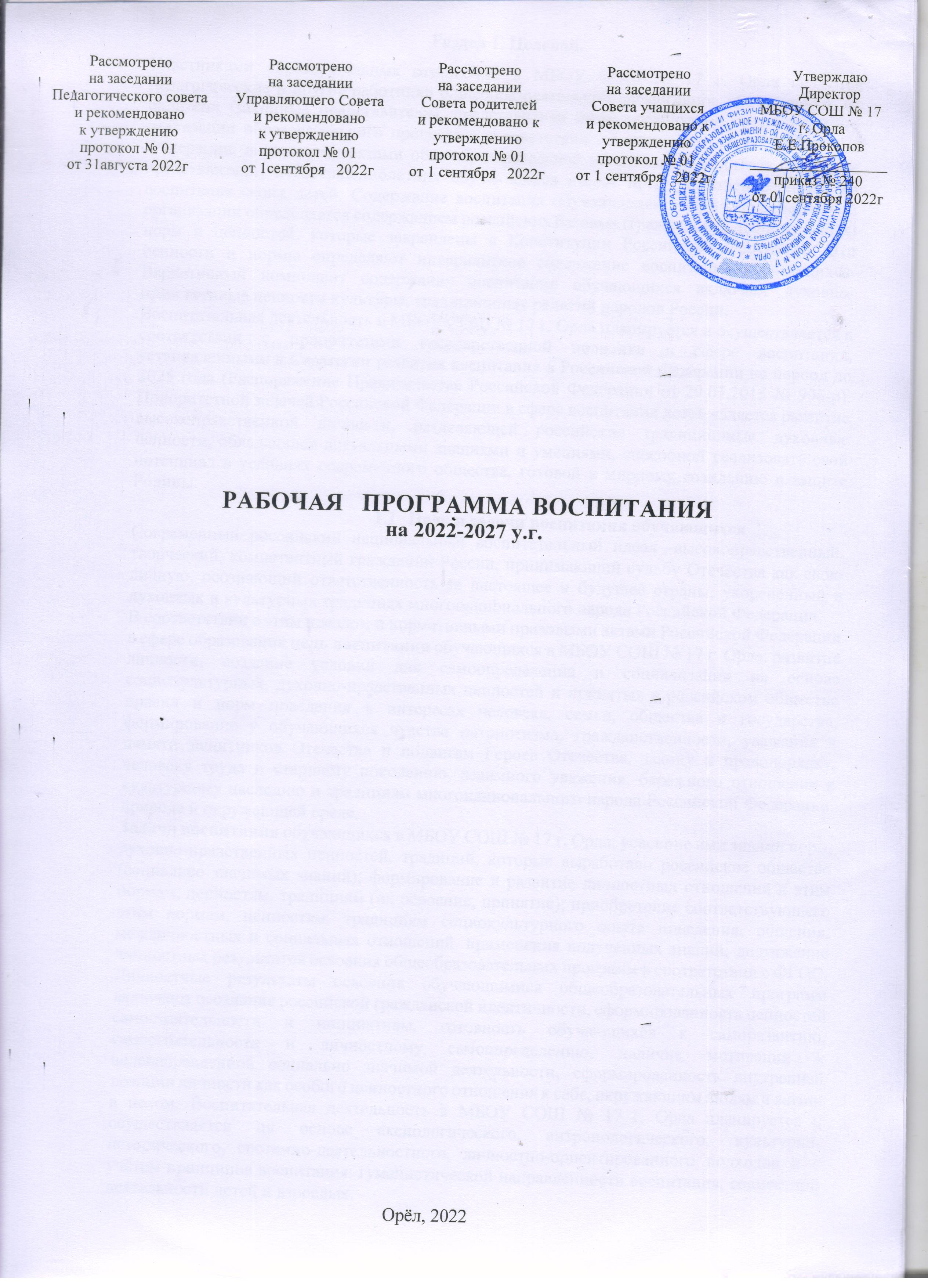 Раздел 1. Целевой.Участниками образовательных отношений в МБОУ СОШ № 17 г. Орла являются педагогические и другие работники общеобразовательной организации, обучающиеся, их родители (законные представители), представители иных организаций, участвующие в реализации образовательного процесса в соответствии с законодательством Российской Федерации, локальными актами общеобразовательной организации. Родители (законные представители) несовершеннолетних обучающихся имеют преимущественное право на воспитание своих детей. Содержание воспитания обучающихся в общеобразовательной организации определяется содержанием российских базовых (гражданских, национальных) норм и ценностей, которые закреплены в Конституции Российской Федерации. Эти ценности и нормы определяют инвариантное содержание воспитания обучающихся. Вариативный компонент содержания воспитания обучающихся включает духовно-нравственные ценности культуры, традиционных религий народов России. Воспитательная деятельность в МБОУ СОШ № 17 г. Орла планируется и осуществляется в соответствии с приоритетами государственной политики в сфере воспитания, установленными в Стратегии развития воспитания в Российской Федерации на период до 2025 года (Распоряжение Правительства Российской Федерации от 29.05.2015 № 996-р). Приоритетной задачей Российской Федерации в сфере воспитания детей является развитие высоконравственной личности, разделяющей российские традиционные духовные ценности, обладающей актуальными знаниями и умениями, способной реализовать свой потенциал в условиях современного общества, готовой к мирному созиданию и защите Родины. Цель и задачи воспитания обучающихсяСовременный российский национальный воспитательный идеал -высоконравственный, творческий, компетентный гражданин России, принимающий судьбу Отечества как свою личную, осознающий ответственность за настоящее и будущее страны, укоренённый в духовных и культурных традициях многонационального народа Российской Федерации. В соответствии с этим идеалом и нормативными правовыми актами Российской Федерации в сфере образования цель воспитания обучающихся в МБОУ СОШ № 17 г. Орла: развитие личности, создание условий для самоопределения и социализации на основе социокультурных, духовно-нравственных ценностей и принятых в российском обществе правил и норм поведения в интересах человека, семьи, общества и государства, формирование у обучающихся чувства патриотизма, гражданственности, уважения к памяти защитников Отечества и подвигам Героев Отечества, закону и правопорядку, человеку труда и старшему поколению, взаимного уважения, бережного отношения к культурному наследию и традициям многонационального народа Российской Федерации, природе и окружающей среде.Задачи воспитания обучающихся в МБОУ СОШ № 17 г. Орла: усвоение ими знаний норм, духовно-нравственных ценностей, традиций, которые выработало российское общество (социально значимых знаний); формирование и развитие личностных отношений к этим нормам, ценностям, традициям (их освоение, принятие); приобретение соответствующего этим нормам, ценностям, традициям социокультурного опыта поведения, общения, межличностных и социальных отношений, применения полученных знаний; достижение личностных результатов освоения общеобразовательных программ в соответствии с ФГОС. Личностные результаты освоения обучающимися общеобразовательных программ включают осознание российской гражданской идентичности, сформированность ценностей самостоятельности и инициативы, готовность обучающихся к саморазвитию, самостоятельности и личностному самоопределению, наличие мотивации к целенаправленной социально значимой деятельности, сформированность внутренней позиции личности как особого ценностного отношения к себе, окружающим людям и жизни в целом. Воспитательная деятельность в МБОУ СОШ № 17 г. Орла планируется и осуществляется на основе аксиологического, антропологического, культурно-исторического, системно-деятельностного, личностно-ориентированного подходов и с учётом принципов воспитания: гуманистической направленности воспитания, совместной деятельности детей и взрослых.1.2 Направления воспитанияПрограмма реализуется в единстве учебной и воспитательной деятельности МБОУ СОШ № 17 г. Орла по основным направлениям воспитания в соответствии с ФГОС:- гражданское воспитание-формирование российской гражданской идентичности, принадлежности к общности граждан Российской Федерации, к народу России как источнику власти в Российском государстве и субъекту тысячелетней российской государственности, уважения к правам, свободам и обязанностям гражданина России, правовой и политической культуры;- патриотическое воспитание-воспитание любви к родному краю, Родине, своему народу, уважения к другим народам России; историческое просвещение, формирование российского национального исторического сознания, российской культурной идентичности;- духовно-нравственное воспитание- воспитание на основе духовно-нравственной культуры народов России, традиционных религий народов России, формирование традиционных российских семейных ценностей; воспитание честности, доброты, милосердия, справедливости, дружелюбия и взаимопомощи, уважения к старшим, к памяти предков;- эстетическое воспитание- формирование эстетической культуры на основе российских традиционных духовных ценностей, приобщение к лучшим образцам отечественного и мирового искусства;- физическое воспитание, формирование культуры здорового образа жизни и эмоционального благополучия- развитие физических способностей с учётом возможностей и состояния здоровья, навыков безопасного поведения в природной и социальной среде, чрезвычайных ситуациях;- трудовое воспитание - воспитание уважения к труду, трудящимся, результатам труда (своего и других людей), ориентация на трудовую деятельность, получение профессии, личностное самовыражение в продуктивном, нравственно достойном труде в российском обществе, достижение выдающихся результатов в профессиональной деятельности;- экологическое воспитание - формирование экологической культуры, ответственного, бережного отношения к природе, окружающей среде на основе российских традиционных духовных ценностей, навыков охраны, защиты, восстановления природы, окружающей среды; - ценности научного познания - воспитание стремления к познанию себя и других людей, природы и общества, к получению знаний, качественного образования с учётом личностных интересов и общественных потребностей.1.3 Целевые ориентиры результатов воспитанияЦелевые ориентиры результатов воспитанияна уровне начального общего образования.Целевые ориентиры результатов воспитания                                                                                       на уровне основного общего образования.Целевые ориентиры результатов воспитания на уровне среднего общего образования.Раздел 2. СодержательныйУклад МБОУ СОШ   № 17 г. ОрлаМБОУ СОШ № 17 г. Орла является среднем общеобразовательным учреждением, численность обучающихся на 1 сентября 2022 года составляет 605 человека, численность педагогического коллектива –49 человек. Обучение ведётся с 1 по 11 класс по трем уровням образования: начальное общее образование, основное общее образование, среднее общее образование.МБОУ СОШ № 17 г. Орла была открыта 9 сентября 1960 год (средняя трудовая школа №17 с производственным обучением)1960 год – создан клуб красных следопытов (ККС-17)1967 год – открыт школьный музей Боевой славы1987 год – школе присвоено имя 6-ой Орловско-Хинганской орденов Красного Знамени и Суворова II степени стрелковой дивизии1994 год – присвоен статус школы с углубленным изучением французского языка1994 год – создан детский фольклорный ансамбль «Забава»               В течение всех лет работы школа принимала и принимает активное участие в муниципальных, региональных, всероссийских и международных конкурсах и фестивалях. Школа тесно взаимодействует с учреждениями культуры, что является весьма выгодным в плане применения в воспитательном процессе социокультурных ресурсов города, который богат историей и славится своим культурным наследием. Посещение таких учреждений культуры, как• Орловский краеведческий музей, формирующий у подрастающего поколения представления об истории малой Родины;• Орловский музей изобразительных искусств, где представлены работы орловских художников, регулярно обновляющий свои экспозиции;• Муниципальный детский парк, Городской парк культуры и отдыха, которыеформируют у обучающихся креативное, творческое мышление и культурно-эстетическоемировосприятие;• Орловский литературный музей И.С.Тургенева, музей Л.Андреева, которые способствуют получению информации о знаменитых земляках и формируют у обучающихся мотивацию к познанию творчества писателей;• Орловский государственный академический театр им И.С.Тургенева, Орловскийгосударственный театр для детей и молодежи «Свободное пространство», которые помогают раскрытию творческого потенциала обучающегося, через художественноеслово, актёрское мастерство; • Орловская областная библиотека имени И.А.Бунина, Орловская детская библиотека имени М.М. Пришвина, которые помогают обучающимся получать дополнительную информацию, что способствует их культурному, научному, творческому саморазвитию.В школе функционируют, пионерская дружина им. Н. Сиротинина, Совет учащихся, Музей Боевой Славы. Обучающиеся школы имеют широкие возможности развития своих творческих способностей: организована работа творческих объединений и спортивных секций, занятия в которых ведут педагоги школы по различной направленности: социально-педагогической, туристско-краеведческой, художественной и др., работа осуществляется в рамках договоров о взаимовыгодном сотрудничестве с МБОУ ДОД "Дом детского творчества № 3", МБУДО «Орловская детская школа искусств имени Д.Б. Кабалевского», библиотекой им. И, Бунина  ДЮСШ № 10, ДЮСШ № 6, ДЮСШ № 1, ДЮСШОР № 3, МБУ ДО «Центр детского творчества № 5 г. Орла» и др. Внешние связи школы широки и разнообразны. Активное взаимодействие с учреждениями культуры способствует реализации духовно-нравственного развития и воспитания обучающихся.Основные традиции воспитания в школе.Основными традициями воспитания в школе  являются следующие: • Сентябрь-октябрь – праздник «День знаний», День солидарности в борьбе с терроризмом «Мы помним Беслан», «День рождения школы», акция «Внимание, дети!»          «Символика РФ», «День здоровья», «Уроки гражданина», «День учителя», «День пожилого человека» • Ноябрь – декабрь – «День народного единства», «Новогодние фантазии», «День неизвестного солдата» • Январь-февраль – «Татьянин день», «Блокадный Ленинград», «День Отечества», акция «Помоги птицам», «Ученик года»; • Март-апрель – 8 марта, акция «Твори добро», «Гагаринский урок «Космос и мы»• Май-июнь – первое мая «Праздник весны и труда», Акция «Никто не забыт, ничто не забыто». «Бессмертный полк», День Победы, «День семьи», Линейка «Последний звонок», акция «День защиты детей», акция «Свеча памяти», выпускной вечер и др. В школе уделяется большое внимание сохранению и укреплению здоровья каждого обучающегося. Для оздоровления детей используются оздоровительные прогулки и экскурсии, игры на свежем воздухе. Работает спортивный зал, территория, прилежащая к лицею, оснащена футбольным полем и беговыми дорожками, гимнастической площадкой, функционируют спортивные секции, школьный спортивный клуб «Феникс», составлен календарь традиционных спортивно-оздоровительных мероприятий. 2.2 Виды, формы и содержание воспитательной деятельностиРеализация цели и задач данной программы воспитания осуществляется в рамках следующих модулей воспитательной работы лицея.Урочная деятельностьРеализация педагогами воспитательного потенциала урока в МБОУ СОШ №17 г. Орла предполагает следующее:    - максимальное использование воспитательных возможностей содержания учебных предметов для формирования у обучающихся российских традиционных духовно-нравственных и социокультурных ценностей, российского исторического сознания на основе исторического просвещения; подбор соответствующего содержания уроков, заданий, вспомогательных материалов, проблемных ситуаций для обсуждений;    -  включение учителями в рабочие программы по учебным предметам, курсам, модулям целевых ориентиров результатов воспитания, их учёт в определении воспитательных задач уроков, занятий; - включение учителями в рабочие программы учебных предметов, курсов, модулей тематики в соответствии с календарным планом воспитательной работы;- выбор методов, методик, технологий, оказывающих воспитательное воздействие на личность в соответствии с воспитательным идеалом, целью и задачами воспитания, целевыми ориентирами результатов воспитания; реализацию приоритета воспитания в учебной деятельности;- привлечение внимания обучающихся к ценностному аспекту изучаемых на уроках предметов, явлений и событий, инициирование обсуждений, высказываний своего мнения, выработки своего личностного отношения к изучаемым событиям, явлениям, лицам; - применение интерактивных форм учебной работы — интеллектуальных, стимулирующих познавательную мотивацию, игровых методик, дискуссий, дающих возможность приобрести опыт ведения конструктивного диалога; групповой работы, которая учит строить отношения и действовать в команде, способствует развитию критического мышления; - побуждение обучающихся соблюдать нормы поведения, правила общения со сверстниками и педагогами, соответствующие укладу общеобразовательной организации, установление и поддержку доброжелательной атмосферы; - организацию шефства мотивированных и эрудированных обучающихся над неуспевающими одноклассниками, в том числе с особыми образовательными потребностями, дающего обучающимся социально значимый опыт сотрудничества и взаимной помощи;- инициирование и поддержку исследовательской деятельности обучающихся, планирование и выполнение индивидуальных и групповых проектов воспитательной направленности.Внеурочная деятельностьВоспитание на занятиях курсов внеурочной деятельности осуществляется преимущественно через: - информационно-просветительские занятия патриотической, нравственной и экологической направленности -   занятия по формированию функциональной грамотности обучающихся занятия, направленные на удовлетворение профориентационных интересов и потребностей обучающихся - занятия, связанные с реализацией особых интеллектуальных и социокультурных потребностей обучающихся - занятия, направленные на удовлетворение интересов и потребностейобучающихся в творческом и физическом развитии- занятия, направленные на удовлетворение социальных интересов и потребностей обучающихсяКлассное руководствоКлассный руководитель    осуществляет:- планирование и проведение классных часов целевой воспитательной тематической направленности;- инициирование и поддержку классными руководителями участия классов в общешкольных делах, мероприятиях, оказание необходимой помощи обучающимся в их подготовке, проведении и анализе;- организацию интересных и полезных для личностного развития обучающихся совместных дел, позволяющих вовлекать в них обучающихся с разными потребностями, способностями, давать возможности для самореализации, устанавливать и укреплять доверительные отношения, стать для них значимым взрослым, задающим образцы поведения; - сплочение коллектива класса через игры и тренинги на командообразование, внеучебные и внешкольные мероприятия, походы, экскурсии, празднования дней рождения обучающихся, классные вечера; - выработку совместно с обучающимися правил поведения класса, участие в выработке таких правил поведения в общеобразовательной организации; - изучение особенностей личностного развития обучающихся путём наблюдения за их поведением, в специально создаваемых педагогических ситуациях, в играх, беседах по нравственным проблемам; результаты наблюдения сверяются с результатами бесед с родителями, учителями, а также (при необходимости) со школьным психологом; - доверительное общение и поддержку обучающихся в решении проблем (налаживание взаимоотношений с одноклассниками или педагогами, успеваемость и т. д.), совместный поиск решений проблем, коррекцию поведения обучающихся через частные беседы индивидуально и вместе с их родителями, с другими обучающимися класса;- индивидуальную работу с обучающимися класса по ведению личных портфолио, в которых они фиксируют свои учебные, творческие, спортивные, личностные достижения;- регулярные консультации с учителями-предметниками, направленные на формирование единства требований по вопросам воспитания и обучения, предупреждение и/или разрешение конфликтов между учителями и обучающимися;- проведение мини-педсоветов для решения конкретных проблем класса, интеграции воспитательных влияний педагогов на обучающихся, привлечение учителей-предметников к участию в классных делах, дающих им возможность лучше узнавать и понимать обучающихся, общаясь и наблюдая их во внеучебной обстановке, участвовать в родительских собраниях класса;- организацию и проведение регулярных родительских собраний, информирование родителей об успехах и проблемах обучающихся, их положении в классе, жизни класса в целом, помощь родителям и иным членам семьи в отношениях с учителями, администрацией; - создание и организацию работы родительского комитета класса, участвующего в решении вопросов воспитания и обучения в классе, общеобразовательной организации;- привлечение родителей (законных представителей), членов семей, обучающихся к организации и проведению воспитательных дел, мероприятий в классе и общеобразовательной организации;- проведение в классе праздников, конкурсов, соревнований и т. п.Основные школьные дела- общешкольные праздники, ежегодные творческие (театрализованные, музыкальные, литературные и т. п.) мероприятия, связанные с общероссийскими, региональными праздниками, памятными датами, в которых участвуют все классы;- участие во всероссийских акциях, посвящённых значимым событиям в России, мире;- торжественные мероприятия, связанные с завершением образования, переходом на следующий уровень образования, символизирующие приобретение новых социальных статусов в общеобразовательной организации, обществе;- церемонии награждения (по итогам учебного периода, года) обучающихся и педагогов за участие в жизни общеобразовательной организации, достижения в конкурсах, соревнованиях, олимпиадах, вклад в развитие общеобразовательной организации, своей местности; - социальные проекты в общеобразовательной организации, совместно разрабатываемые и реализуемые обучающимися и педагогами, в том числе с участием социальных партнёров, комплексы дел благотворительной, экологической, патриотической, трудовой и др. направленности;- проводимые для жителей поселения, своей местности и организуемые совместно с семьями обучающихся праздники, фестивали, представления в связи с памятными датами, значимыми событиями для жителей поселения;- разновозрастные сборы, многодневные выездные события, включающие в себя комплекс коллективных творческих дел гражданской, патриотической, историко-краеведческой, экологической, трудовой, спортивно-оздоровительной и др. направленности;- вовлечение по возможности каждого обучающегося в школьные дела в разных ролях (сценаристов, постановщиков, исполнителей, корреспондентов, ведущих, декораторов, музыкальных редакторов, ответственных за костюмы и оборудование, за приглашение и встречу гостей и т. д.), помощь обучающимся в освоении навыков подготовки, проведения, анализа общешкольных дел;- наблюдение за поведением обучающихся в ситуациях подготовки, проведения, анализа основных школьных дел, мероприятий, их отношениями с обучающимися разных возрастов, с педагогами и другими взрослыми.Внешкольные мероприятия- общие внешкольные мероприятия, в том числе организуемые совместно с социальными партнёрами лицея;- внешкольные тематические мероприятия воспитательной направленности, организуемые педагогами по изучаемым в лицее учебным предметам, курсам, модулям;- экскурсии, походы выходного дня (в музей, картинную галерею, технопарк, на предприятие и др.), организуемые в классах классными руководителями, в том числе совместно с родителями (законными представителями) обучающихся с привлечением их к планированию, организации, проведению, оценке мероприятия;- литературные, исторические, экологические и другие походы, экскурсии, экспедиции, слёты и т. п., организуемые педагогами, в том числе совместно с родителями (законными представителями) обучающихся для изучения историко-культурных мест, событий, биографий, проживавших в этой местности российских поэтов и писателей, деятелей науки, природных и историко-культурных ландшафтов, флоры и фауны и др.; - выездные события, включающие в себя комплекс коллективных творческих дел, в процессе которых складывается детско-взрослая общность, характеризующаяся доверительными взаимоотношениями, ответственным отношением к делу, атмосферой эмоционально-психологического комфорта.Организация предметно-пространственной среды- оформление внешнего вида здания, фасада, фойе при входе в общеобразовательную организацию государственной символикой Российской Федерации, субъекта Российской Федерации, муниципального образования (флаг, герб), изображениями символики Российского государства в разные периоды тысячелетней истории, исторической символики региона; - организацию и проведение церемоний поднятия (спуска)/ вноса (выноса) государственного флага Российской Федерации;- изготовление, размещение, обновление художественных изображений (символических, живописных, фотографических, интерактивных аудио и видео) природы России, региона, местности, предметов традиционной культуры и быта, духовной культуры народов России;- организацию и поддержание в общеобразовательной организации звукового пространства позитивной духовно-нравственной, гражданско-патриотической воспитательной направленности (звонки-мелодии, музыка, информационные сообщения), исполнение гимна Российской Федерации; - разработку, оформление, поддержание, использование в воспитательном процессе «мест гражданского почитания» в помещениях общеобразовательной организации или на прилегающей территории для общественно-гражданского почитания лиц, мест, событий в истории России; мемориалов воинской славы, памятников, памятных досок; - оформление и обновление «мест новостей», стендов в помещениях (холл первого этажа, рекреации), содержащих в доступной, привлекательной форме новостную информацию позитивного гражданско-патриотического, духовно-нравственного содержания, фотоотчёты об интересных событиях, поздравления педагогов и обучающихся и т. п.; - разработку и популяризацию символики общеобразовательной организации (эмблема, флаг, логотип, элементы костюма обучающихся и т. п.), используемой как повседневно, так и в торжественные моменты;- подготовку и размещение регулярно сменяемых экспозиций творческих работ, обучающихся в разных предметных областях, демонстрирующих их способности, знакомящих с работами друг друга; - поддержание эстетического вида и благоустройство всех помещений в общеобразовательной организации, доступных и безопасных рекреационных зон, озеленение территории при общеобразовательной организации;- разработку, оформление, поддержание и использование игровых пространств, спортивных и игровых площадок, зон активного и тихого отдыха; - создание и поддержание в вестибюле или библиотеке стеллажей свободного книгообмена, на которые обучающиеся, родители, педагоги могут выставлять для общего использования свои книги, брать для чтения другие;- деятельность классных руководителей и других педагогов вместе с обучающимися, их родителями по благоустройству, оформлению школьных аудиторий, пришкольной территории; - разработку и оформление пространств проведения значимых событий, праздников, церемоний, торжественных линеек, творческих вечеров (событийный дизайн); - разработку и обновление материалов (стендов, плакатов, инсталляций и др.), акцентирующих внимание обучающихся на важных для воспитания ценностях, правилах, традициях, укладе общеобразовательной организации, актуальных вопросах профилактики и безопасности. Взаимодействие с родителями (законными представителями)- создание и деятельность в школе, в классах Совета родителей, участвующих в обсуждении и решении вопросов воспитания и обучения, деятельность представителей родительского сообщества в Управляющем совете школы- тематические родительские собрания в классах, общешкольные родительские собрания по вопросам воспитания, взаимоотношений обучающихся и педагогов, условий обучения и воспитания;- родительские дни, в которые родители (законные представители) могут посещать уроки и внеурочные занятия;- работу семейных клубов, родительских гостиных, предоставляющих родителям, педагогам и обучающимся площадку для совместного досуга и общения, с обсуждением актуальных вопросов воспитания;- проведение тематических собраний (в том числе по инициативе родителей), на которых родители могут получать советы по вопросам воспитания, консультации психологов, врачей, социальных работников, служителей традиционных российских религий, обмениваться опытом;  - родительские форумы на интернет-сайте общеобразовательной организации, интернет-сообщества, группы с участием педагогов, на которых обсуждаются интересующие родителей вопросы, согласуется совместная деятельность;  - участие родителей в психолого-педагогических консилиумах в случаях, предусмотренных нормативными документами о психолого-педагогическом консилиуме в общеобразовательной организации в соответствии с порядком привлечения родителей (законных представителей);- привлечение родителей (законных представителей) к подготовке и проведению классных и общешкольных мероприятий;- при наличии среди обучающихся детей-сирот, оставшихся без попечения родителей, приёмных детей целевое взаимодействие с их законными представителями.                        Самоуправление- организацию и деятельность органов ученического самоуправления (совет обучающихся или др.), избранных обучающимися;- представление органами ученического самоуправления интересов, обучающихся в процессе управления школы;- защиту органами ученического самоуправления законных интересов и прав обучающихся;- участие представителей органов ученического самоуправления в разработке, обсуждении и реализации рабочей программы воспитания, календарного плана воспитательной работы, в анализе воспитательной деятельности в общеобразовательной организации. Поддержка детского ученического самоуправления в школе помогает педагогам воспитывать в детях инициативность, самостоятельность, ответственность, трудолюбие, чувство собственного достоинства, а школьникам – предоставляет широкие возможности для самовыражения и самореализации. Это то, что готовит их к взрослой жизни.Поскольку обучающимся младших и подростковых классов не всегда удается самостоятельно организовать свою деятельность, детское самоуправление иногда и на время может трансформироваться (посредством введения функции педагога-куратора) в детско-взрослое самоуправление. Детское самоуправление в лицее осуществляется следующим образом На уровне школы:-через деятельность выборного Совета учащихся, создаваемого для учета мнения школьников по вопросам управления образовательной организацией и принятия административных решений, затрагивающих их права и законные интересы;-через деятельность Секторов, объединяющих представителей классных коллективов для облегчения распространения значимой для школьников информации и получения обратной связи от классных коллективов;-через работу постоянно действующего школьного актива, инициирующего и организующего проведение личностно значимых для школьников событий (соревнований, конкурсов, фестивалей, капустников, флешмобов и т.п.);. На уровне классов:- через деятельность выборных по инициативе и предложениям обучающихся класса лидеров (например, старост, председателей секторов), представляющих интересы класса в общешкольных делах и призванных координировать его работу с работой общешкольных органов самоуправления и классных руководителей;-через деятельность выборных органов самоуправления, отвечающих за различные направления работы класса;-через организацию на принципах самоуправления жизни детских групп, отправляющихся в экспедиции, на экскурсии, осуществляемую через систему распределяемых среди участников ответственных должностей.На индивидуальном уровне:-через вовлечение обучающихся в планирование, организацию, проведение и анализ общешкольных и внутриклассных дел;- через реализацию школьниками, взявшими на себя соответствующую роль, функций по контролю за порядком и чистотой в классе, уходом за классной комнатой, комнатными растениями и т.п.Профилактика и безопасность-организацию деятельности педагогического коллектива по созданию в общеобразовательной организации эффективной профилактической среды обеспечения безопасности жизнедеятельности как условия успешной воспитательной деятельности;- проведение исследований, мониторинга рисков безопасности и ресурсов повышения безопасности, выделение и психолого-педагогическое сопровождение групп риска обучающихся по разным направлениям (агрессивное поведение, зависимости и др.);-проведение коррекционно-воспитательной работы с обучающимся групп риска силами педагогического коллектива и с привлечением сторонних специалистов (психологов, конфликтологов, коррекционных педагогов, работников социальных служб, правоохранительных органов, опеки и т. д.); - разработку и реализацию профилактических программ, направленных на работу как с девиантными обучающимися, так и с их окружением; организацию межведомственного взаимодействия;-вовлечение обучающихся в воспитательную деятельность, проекты, программы профилактической направленности социальных и природных рисков в общеобразовательной организациии в социокультурном окружении с педагогами, родителями, социальными партнёрами (антинаркотические, антиалкогольные, против курения, вовлечения в деструктивные детские и молодёжные объединения, культы, субкультуры, группы в социальных сетях; по безопасности в цифровой среде, на транспорте, на воде, безопасности дорожного движения, противопожарной безопасности, антитеррористической и антиэкстремистской безопасности, гражданской обороне и т. д.);- профилактику правонарушений, девиаций посредством организации деятельности, альтернативной девиантному поведению - познания (путешествия), испытания себя (походы, спорт), значимого общения, творчества, деятельности (в том числе профессиональной, религиозно-духовной, благотворительной, художественной и др.);- предупреждение, профилактику и целенаправленную деятельность в случаях появления, расширения, влияния в лицее маргинальных групп обучающихся (оставивших обучение, криминальной направленности, с агрессивным поведением и др.); - профилактику расширения групп, семей обучающихся, требующих специальной психолого-педагогической поддержки и сопровождения (слабоуспевающие, социально запущенные, социально неадаптированные дети-мигранты, обучающиеся с ОВЗ и т. д.).Социальное партнёрство- участие представителей организаций-партнёров, в том числе в соответствии с договорами о сотрудничестве, в проведении отдельных мероприятий в рамках рабочей программы воспитания и календарного плана воспитательной работы (дни открытых дверей, государственные, региональные, школьные праздники, торжественные мероприятия и т. п.);- участие представителей организаций-партнёров в проведении отдельных уроков, внеурочных занятий, внешкольных мероприятий соответствующей тематической направленности;- проведение на базе организаций-партнёров отдельных уроков, занятий, внешкольных мероприятий, акций воспитательной направленности;- проведение открытых дискуссионных площадок (детских, педагогических, родительских) с представителями организаций-партнёров для обсуждений актуальных проблем, касающихся жизни школы, муниципального образования, региона, страны; - реализация социальных проектов, совместно разрабатываемых обучающимися, педагогами с организациями-партнёрами благотворительной, экологической, патриотической, трудовой и т. д. направленности, ориентированных на воспитание обучающихся, преобразование окружающего социума, позитивное воздействие на социальное окружение.ПрофориентацияСовместная деятельность педагогов и обучающихся по направлению «профориентация» включает в себя профессиональное просвещение школьников; диагностику и консультирование по проблемам профориентации, организацию профессиональных проб школьников. Задача совместной деятельности педагога и ребенка – подготовить школьника к осознанному выбору своей будущей профессиональной деятельности.Создавая значимые проблемные ситуации, формирующие готовность обучающегося к выбору, педагог актуализирует его профессиональное самоопределение, позитивный взгляд на труд в постиндустриальном мире, охватывающий не только профессиональную, но и вне профессиональную составляющие такой деятельности.Эта работа осуществляется через:- проведение цикла профориентационных часов, направленные на подготовку обучающихся к осознанному планированию и реализации своего профессионального будущего;- профориентационные игры (игры-симуляции, деловые игры, квесты, кейсы, расширяющие знания обучающихся о профессиях, о способах выбора профессий, особенностях, условиях разной профессиональной деятельности;- экскурсии на предприятия, в организации, дающие обучающимся начальные представления о существующих профессиях и условиях работы людей;- посещение профориентационных выставок, ярмарок профессий, тематических профориентационных парков, лагерей, дней открытых дверей в организациях профессионального, высшего образования;- совместное с педагогами изучение интернет-ресурсов, посвященных выбору профессий, прохождение профориентационного онлайн-тестирования, прохождение онлайн-курсов по интересующим профессиям и направлениям профессионального образования;- участие в работе всероссийских профориентационных проектов, созданных в сети «Интернет»: просмотр лекций, решение учебно-тренировочных задач, участие в мастер-классах, посещение открытых уроков («Проектория»);- индивидуальное консультирование психологом обучающихся и их родителей (законных представителей) по вопросам склонностей, способностей, дарований и иных индивидуальных особенностей обучающихся, которые могут иметь значение в процессе выбора ими будущей профессии;- освоение обучающимися основ профессии в рамках различных курсов, включенных в обязательную часть образовательной программы школы, в рамках участников образовательных отношений, внеурочной деятельности, дополнительного образования.          РАЗДЕЛ 3. ОРГАНИЗАЦИОННЫЙ3.1 Кадровое обеспечение- заместители директора, руководитель ШУМО координируют работу педагогов школы, осуществляют ресурсное обеспечения программы, методическую помощь в организации деятельности педагогов, контроль реализации воспитательной программы; осуществляют анализ и коррекцию деятельности педагогического коллектива; - классные руководители с классным коллективом осуществляют:- инициирование и поддержку участия класса в общешкольных ключевых делах, оказание необходимой помощи детям в их подготовке, проведении и анализе;- организацию интересных и полезных для личностного развития ребенка совместных дел с обучающимися вверенного ему класса (познавательной, трудовой, спортивно-оздоровительной, духовно-нравственной, творческой, профориентационной направленности и др.), позволяющие с одной стороны, – вовлечь в них детей с самыми разными потребностями и тем самым дать им возможность самореализоваться в них, а с другой, – установить и упрочить доверительные отношения с обучающимися класса, стать для них значимым взрослым, задающим образцы поведения в обществе; - проведение классных часов как часов плодотворного и доверительного общения педагога и обучающихся, основанных на принципах уважительного отношения к личности ребенка, поддержки активной позиции каждого ребенка в беседе, предоставления обучающимся возможности обсуждения и принятия решений по обсуждаемой проблеме, создания благоприятной среды для общения; - сплочение коллектива класса через: игры и тренинги на сплочение и командообразование; экскурсии, организуемые классными руководителями и родителями; празднования в классе дней рождения детей, включающие в себя подготовленные ученическими микрогруппами поздравления, сюрпризы, творческие подарки и розыгрыши; регулярные внутриклассные «огоньки» и вечера, дающие каждому школьнику возможность рефлексии собственного участия в жизни класса; - выработку совместно с обучающимися законов класса, помогающих детям освоить нормы и правила общения, которым они должны следовать в лицее. 	В рамках индивидуальной работы с обучающимися осуществляют:- изучение особенностей личностного развития обучающихся класса через наблюдение за поведением школьников в их повседневной жизни, в специально создаваемых педагогических ситуациях, в играх, погружающих ребенка в мир человеческих отношений, в организуемых педагогом беседах по тем или иным нравственным проблемам; результаты наблюдения сверяются с результатами бесед классного руководителя с родителями обучающихся, с преподающими в его классе учителями, а также (при необходимости) – с психологом лицея; - поддержку ребенка в решении важных для него жизненных проблем (налаживание взаимоотношений с одноклассниками или учителями, выбор профессии, вуза и дальнейшего трудоустройства, успеваемость и т.п.), когда каждая проблема трансформируется классным руководителем в задачу для обучающегося, которую они совместно стараются решить; - индивидуальную работу с обучающимися класса, направленную на заполнение ими личных портфолио, в которых дети не просто фиксируют свои учебные, творческие, спортивные, личностные достижения, но и в ходе индивидуальных неформальных бесед с классным руководителем в начале каждого года планируют их, а в конце года – вместе анализируют свои успехи и неудачи; - мотивацию ребенка на участие в жизни класса, школы, на участие вобщественном детском/молодежном движении и самоуправлении;- мотивацию обучающихся совместно с учителями-предметниками на участие в конкурсном и олимпиадном движении;- коррекцию поведения ребенка через частные беседы с ним, его родителями или законными представителями, с другими обучающимися класса; через включение в проводимые психологом школы тренинги общения; через предложение взять на себя ответственность за то или иное поручение в классе.	В рамках работы с учителями, преподающими в классе осуществляют:- регулярные консультации классного руководителя с учителями-предметниками, направленные на формирование единства мнений и требований педагогов по ключевым вопросам воспитания, на предупреждение и разрешение конфликтов между учителями и обучающимися;- проведение мини-педсоветов, направленных на решение конкретных проблем класса и интеграцию воспитательных влияний на обучающихся;- привлечение учителей к участию во внутриклассных делах, дающих педагогам возможность лучше узнавать и понимать своих воспитанников, увидев их в иной, отличной от учебной, обстановке;- привлечение учителей к участию в родительских собраниях класса для объединения усилий в деле обучения и воспитания детей.	Работа с родителями обучающихся (законными представителями):- регулярное информирование родителей об успехах и проблемах их детей, о жизни класса в целом;- помощь родителям обучающихся или их законным представителям в регулировании отношений между ними, администрацией лицея и учителями-предметниками; - организация родительских собраний, происходящих в режиме обсуждения наиболее острых проблем обучения и воспитания обучающихся;- создание и организация работы родительских комитетов классов, участвующих в управлении образовательной организацией и решении вопросов воспитания и обучения их детей;- привлечение членов семей обучающихся к организации и проведению дел класса;- организация на базе класса семейных праздников, конкурсов, соревнований, направленных на сплочение семьи и лицея;     - учителя-предметники способствуют развитию познавательного интереса, творческой направленности личности школьников, используя разнообразные методы и средства: проектную деятельность, деловые игры, семинары, круглые столы, конференции, предметные недели, олимпиады, факультативы, конкурсы стенных газет, домашние сочинения и т.д.; обеспечивают патриотическую направленность уроков, способствующую формированию «внутренней позиции»; способствуют  формированию у школьников адекватной самооценки; проводят наблюдения по выявлению склонностей и способностей обучающихся; - педагог-библиотекарь регулярно подбирает литературу для учителей и обучающихся; изучает читательские интересы обучающихся и рекомендует им литературу, организовывает тематические выставки книг и читательские конференции, участвует в организации конкурсов и проектной деятельности;- педагог-психолог оказывает помощь педагогам в анализе и оценке социальных факторов, способствующих формированию нравственности и патриотизма обучающихся, способствует формированию у школьников адекватной самооценки; оказывает помощь классному руководителю в анализе и оценке интересов и склонностей обучающихся;- педагоги дополнительного образования способствуют развитию творческого потенциала обучающихся, физических способностей; оказывают помощь обучающимся в определении способностей и склонностей; оказывают помощь классному руководителю в организации и проведении мероприятий;- руководитель школьного музея планирует работу музея, организует деятельность научного общества; сотрудничает с Советом ветеранов, проводит мероприятия в рамках деятельности школьного музея; изучает и обобщает передовой опыт в области гражданско-патриотического воспитания для его внедрения в практику работы музея  - родительская общественность привлекается в качестве воспитательного потенциала для организации экскурсий по различным направлениям, проведения встреч, конференций, обмена опытом воспитания.3.2Нормативно-методическое обеспечение- Федеральный закон от 29.12.2012 № 273-ФЗ «Об образовании в Российской Федерации»;- Федеральный закон от 24.06.1999 № 120-ФЗ «Об основах системы профилактики безнадзорности и правонарушений несовершеннолетних»;- Федеральный закон от 24.07.1998 № 124-ФЗ «Об основных гарантиях прав ребенка в Российской Федерации»;- Федеральный закон от 29.12.2010 № 436-ФЗ «О защите детей от информации, причиняющей вред их здоровью и развитию»; - Федеральный закон от 28.06.1995 № 98-ФЗ «О государственной поддержке молодежных и детских общественных объединений»;- Указ Президента Российской Федерации от 29.05.2017 № 240 «Об объявлении в Российской Федерации Десятилетия детства»;- Указ Президента Российской Федерации от 21.07.2020 № 474 «О национальных целях развития Российской Федерации на период до 2030 года»;- Стратегия развития воспитания в Российской Федерации на период до 2025 года (Распоряжение Правительства Российской Федерации от 29.05.2015 № 996-р), План мероприятий по её реализации в 2021 — 2025 годах (Распоряжение Правительства Российской Федерации от 12.11.2020 № 2945-р);- Стратегия национальной безопасности Российской Федерации (Указ Президента Российской Федерации от 02.07.2021 № 400); - Постановление Правительства Российской Федерации от 26.12.2017 №1642
«Об утверждении государственной программы Российской Федерации "Развитие образования»;- ФГОС начального общего образования (Приказ Минпросвещения России от 31.05.2021 № 286), основного общего образования (Приказ Минпросвещения России от 31.05.2021№ 287), среднего общего образования (Приказ Минобрнауки России от 17.05.2012 № 413);3.3 Система поощрения социальной успешности и проявленийактивной жизненной позиции обучающихсяСистема поощрения проявлений активной жизненной позиции и социальной успешности обучающихся призвана способствовать формированию у обучающихся ориентации на активную жизненную позицию, инициативность, максимально вовлекать их в совместную деятельность в воспитательных целях.Система проявлений активной жизненной позиции и поощрения социальной успешности обучающихся строится на принципах:- публичности, открытости поощрений (информирование всех обучающихся о награждении, проведение награждений в присутствии значительного числа обучающихся);- соответствия артефактов и процедур награждения укладу общеобразовательной организации, качеству воспитывающей среды, символике общеобразовательной организации;- прозрачности правил поощрения (наличие положения о награждениях, неукоснительное следование порядку, зафиксированному в этом документе, соблюдение справедливости при выдвижении кандидатур);- регулирования частоты награждений (недопущение избыточности в поощрениях, чрезмерно больших групп поощряемых и т. п.);- сочетания индивидуального и коллективного поощрения (использование индивидуальных и коллективных наград даёт возможность стимулировать индивидуальную и коллективную активность обучающихся, преодолевать межличностные противоречия между обучающимися, получившими и не получившими награды);- привлечения к участию в системе поощрений на всех стадиях родителей (законных представителей) обучающихся, представителей родительского сообщества, самих обучающихся, их представителей (с учётом наличия ученического самоуправления), сторонних организаций, их статусных представителей;- дифференцированности поощрений (наличие уровней и типов наград позволяет продлить стимулирующее действие системы поощрения).Формы поощрения проявлений активной жизненной позиции обучающихся и социальной успешности: индивидуальные и групповые портфолио, грамоты и дипломы, благодарности и благодарственные письма родителям, благотворительная поддержка.Ведение портфолио — деятельность обучающихся при её организации и регулярном поощрении классными руководителями, поддержке родителями (законными представителями) по собиранию (накоплению) артефактов, фиксирующих и символизирующих достижения обучающегося. Портфолио может включать артефакты признания личностных достижений, достижений в группе, участия в деятельности (грамоты, поощрительные письма, фотографии призов, фото изделий, работ и др., участвовавших в конкурсах и т. д.). Кроме индивидуального портфолио, возможно ведение портфолио класса.Рейтинги — размещение имен(фамилий)обучающихся или названий (номеров)групп обучающихся, классов в последовательности, определяемой их успешностью, достижениями в чём-либо. Благотворительная поддержка обучающихся, групп обучающихся (классов и др.) может заключаться в материальной поддержке проведения в общеобразовательной организации воспитательных дел, мероприятий, проведения внешкольных мероприятий, различных форм совместной деятельности воспитательной направленности, в индивидуальной поддержке нуждающихся в помощи обучающихся, семей, педагогических работников. Благотворительность предусматривает публичную презентацию благотворителей и их деятельности.3.4 Анализ воспитательного процессаАнализ воспитательного процесса осуществляется в соответствии с целевыми ориентирами результатов воспитания, личностными результатами обучающихся на уровнях начального общего, основного общего, среднего общего образования, установленными соответствующими ФГОС.Основным методом анализа воспитательного процесса в общеобразовательной организации является ежегодный самоанализ воспитательной работы с целью выявления основных проблем и последующего их решения с привлечением (при необходимости) внешних экспертов, специалистов. Планирование анализа воспитательного процесса включается в календарный план воспитательной работы.Основные принципы самоанализа воспитательной работы:- взаимное уважение всех участников образовательных отношений; - приоритет анализа сущностных сторон воспитания ориентирует на изучение прежде всего не количественных, а качественных показателей, таких как сохранение уклада общеобразовательной организации, качество воспитывающей среды, содержание и разнообразие деятельности, стиль общения, отношений между педагогами, обучающимися и родителями;  - развивающий характер осуществляемого анализа ориентирует на использование его результатов для совершенствования воспитательной деятельности педагогических работников (знания и сохранения в работе цели и задач воспитания, умелого планирования воспитательной работы, адекватного подбора видов, форм и содержания совместной деятельности с обучающимися, коллегами, социальными партнёрами);- распределённая ответственность за результаты личностного развития обучающихся ориентирует на понимание того, что личностное развитие — это результат как организованного социального воспитания, в котором общеобразовательная организация участвует наряду с другими социальными институтами, так и стихийной социализации, и саморазвития.Основные направления анализа воспитательного процесса:1. Результаты воспитания, социализации и саморазвития обучающихся. Критерием, на основе которого осуществляется данный анализ, является динамика личностного развития обучающихся в каждом классе. Анализ проводится классными руководителями вместе с заместителем директора по воспитательной работе (советником директора по воспитанию, педагогом-психологом, социальным педагогом, при наличии) с последующим обсуждением результатов на методическом объединении классных руководителей или педагогическом совете. Основным способом получения информации о результатах воспитания, социализации и саморазвития обучающихся является педагогическое наблюдение. Внимание педагогов сосредоточивается на вопросах: какие проблемы, затруднения в личностном развитии обучающихся удалось решить за прошедший учебный год; какие проблемы, затруднения решить не удалось и почему; какие новые проблемы, трудности появились, над чем предстоит работать педагогическому коллективу.2. Состояние совместной деятельности обучающихся и взрослых.Критерием, на основе которого осуществляется данный анализ, является наличие интересной, событийно насыщенной и личностно развивающей совместной деятельности обучающихся и взрослых. Анализ проводится заместителем директора по воспитательной работе (советником директора по воспитанию, педагогом-психологом, социальным педагогом, при наличии), классными руководителями с привлечением актива родителей (законных представителей) обучающихся, совета обучающихся. Способами получения информации о состоянии организуемой совместной деятельности обучающихся и педагогических работников могут быть анкетирования и беседы с обучающимися и их родителями (законными представителями), педагогическими работниками, представителями совета обучающихся. Результаты обсуждаются на заседании методических объединений классных руководителей или педагогическом совете. Внимание сосредоточивается на вопросах, связанных с качеством:- реализации воспитательного потенциала урочной деятельности;- организуемой внеурочной деятельности обучающихся;- деятельности классных руководителей и их классов;- проводимых общешкольных основных дел, мероприятий;- внешкольных мероприятий; - создания и поддержки предметно-пространственной среды;- взаимодействия с родительским сообществом;- деятельности ученического самоуправления;- деятельности по профилактике и безопасности;- реализации потенциала социального партнёрства;- деятельности по профориентации обучающихся.Итогом самоанализа является перечень выявленных проблем, над решением которых предстоит работать педагогическому коллективу. Итоги самоанализа оформляются в виде отчёта, составляемого заместителем директора по воспитательной работе в конце учебного года, рассматриваются и утверждаются педагогическим советом или иным коллегиальным органом управления в общеобразовательной организации.Целевые ориентирыГражданско-патриотическое воспитаниеЗнающий и любящий свою малую родину, свой край, имеющий представление о Родине — России, её территории, расположении.Сознающий принадлежность к своему народу и к общности граждан России, проявляющий уважение к своему и другим народам.Понимающий свою сопричастность к прошлому, настоящему и будущему родного края, своей Родины — России, Российского государства.Понимающий значение гражданских символов (государственная символика России, своего региона), праздников, мест почитания героев и защитников Отечества, проявляющий к ним уважение.Имеющий первоначальные представления о правах и ответственности человека в обществе, гражданских правах и обязанностях.Принимающий участие в жизни класса, общеобразовательной организации, в доступной по возрасту социально значимой деятельности.Духовно-нравственное воспитаниеУважающий духовно-нравственную культуру своей семьи, своего народа, семейные ценности с учётом национальной, религиозной принадлежности.Сознающий ценность каждой человеческой жизни, признающий индивидуальность и достоинство каждого человека. Доброжелательный, проявляющий сопереживание, готовность оказывать помощь, выражающий неприятие поведения, причиняющего физический и моральный вред другим людям, уважающий старших. Умеющий оценивать поступки с позиции их соответствия нравственным нормам, осознающий ответственность за свои поступки.Владеющий представлениями о многообразии языкового и культурного пространства России, имеющий первоначальные навыки общения с людьми разных народов, вероисповеданий. Сознающий нравственную и эстетическую ценность литературы, родного языка, русского языка, проявляющий интерес к чтению.Эстетическое воспитаниеСпособный воспринимать и чувствовать прекрасное в быту, природе, искусстве, творчестве людей.Проявляющий интерес и уважение к отечественной и мировой художественной культуре.Проявляющий стремление к самовыражению в разных видах художественной деятельности, искусстве.Физическое воспитание, формирование культуры здоровья и эмоционального благополучияБережно относящийся к физическому здоровью, соблюдающий основные правила здорового и безопасного для себя и других людей образа жизни, в том числе в информационной среде.Владеющий основными навыками личной и общественной гигиены, безопасного поведения в быту, природе, обществе.Ориентированный на физическое развитие с учётом возможностей здоровья, занятия физкультурой и спортом.Сознающий и принимающий свою половую принадлежность, соответствующие ей психофизические и поведенческие особенности с учётом возраста. Трудовое воспитаниеСознающий ценность труда в жизни человека, семьи, общества. Проявляющий уважение к труду, людям труда, бережное отношение к результатам труда, ответственное потребление. Проявляющий интерес к разным профессиям.Участвующий в различных видах доступного по возрасту труда, трудовой деятельности.Экологическое воспитаниеПонимающий ценность природы, зависимость жизни людей от природы, влияние людей на природу, окружающую среду.Проявляющий любовь и бережное отношение к природе, неприятие действий, приносящих вред природе, особенно живым существам.Выражающий готовность в своей деятельности придерживаться экологических норм.Ценности научного познанияВыражающий познавательные интересы, активность, любознательность и самостоятельность в познании, интерес и уважение к научным знаниям, науке.Обладающий первоначальными представлениями о природных и социальных объектах, многообразии объектов и явлений природы, связи живой и неживой природы, о науке, научном знании.Имеющий первоначальные навыки наблюдений, систематизации и осмысления опыта в естественнонаучной и гуманитарной областях знания.Целевые ориентирыГражданское воспитаниеЗнающий и принимающий свою российскую гражданскую принадлежность (идентичность) в поликультурном, многонациональном и многоконфессиональном российском обществе, в мировом сообществе.Понимающий сопричастность к прошлому, настоящему и будущему народа России, тысячелетней истории российской государственности на основе исторического просвещения, российского национального исторического сознания.Проявляющий уважение к государственным символам России, праздникам.Проявляющий готовность к выполнению обязанностей гражданина России, реализации своих гражданских прав и свобод при уважении прав и свобод, законных интересов других людей.Выражающий неприятие любой дискриминации граждан, проявлений экстремизма, терроризма, коррупции в обществе.Принимающий участие в жизни класса, общеобразовательной организации, в том числе самоуправлении, ориентированный на участие в социально значимой деятельности.Патриотическое воспитаниеСознающий свою национальную, этническую принадлежность, любящий свой народ, его традиции, культуру.Проявляющий уважение к историческому и культурному наследию своего и других народов России, символам, праздникам, памятникам, традициям народов, проживающих в родной стране.Проявляющий интерес к познанию родного языка, истории и культуры своего края, своего народа, других народов России. Знающий и уважающий достижения нашей Родины — России в науке, искусстве, спорте, технологиях, боевые подвиги и трудовые достижения, героев и защитников Отечества в прошлом и современности. Принимающий участие в мероприятиях патриотической направленности.Духовно-нравственное воспитаниеЗнающий и уважающий духовно-нравственную культуру своего народа, ориентированный на духовные ценности и нравственные нормы народов России, российского общества в ситуациях нравственного выбора (с учётом национальной, религиозной принадлежности).Выражающий готовность оценивать своё поведение и поступки, поведение и поступки других людей с позиций традиционных российских духовно-нравственных ценностей и норм с учётом осознания последствий поступков.Выражающий неприятие антигуманных и асоциальных поступков, поведения, противоречащих традиционным в России духовно-нравственным нормам и ценностям.Сознающий соотношение свободы и ответственности личности в условиях индивидуального и общественного пространства, значение и ценность межнационального, межрелигиозного согласия людей, народов в России, умеющий общаться с людьми разных народов, вероисповеданий.Проявляющий уважение к старшим, к российским традиционным семейным ценностям, институту брака как союзу мужчины и женщины для создания семьи, рождения и воспитания детей.Проявляющий интерес к чтению, к родному языку, русскому языку и литературе как части духовной культуры своего народа, российского общества.Эстетическое воспитаниеВыражающий понимание ценности отечественного и мирового искусства, народных традиций и народного творчества в искусстве. Проявляющий эмоционально-чувственную восприимчивость к разным видам искусства, традициям и творчеству своего и других народов, понимание их влияния на поведение людей.Сознающий роль художественной культуры как средства коммуникации и самовыражения в современном обществе, значение нравственных норм, ценностей, традиций в искусстве.Ориентированный на самовыражение в разных видах искусства, в художественном творчестве.Физическое воспитание, формирование культуры здоровья и эмоционального благополучияПонимающий ценность жизни, здоровья и безопасности, значение личных усилий в сохранении здоровья, знающий и соблюдающий правила безопасности, безопасного поведения, в том числе в информационной среде.Выражающий установку на здоровый образ жизни (здоровое питание, соблюдение гигиенических правил, сбалансированный режим занятий и отдыха, регулярную физическую активность).Проявляющий неприятие вредных привычек (курения, употребления алкоголя, наркотиков, игровой и иных форм зависимостей), понимание их последствий, вреда для физического и психического здоровья.Умеющий осознавать физическое и эмоциональное состояние (своё и других людей), стремящийся управлять собственным эмоциональным состоянием.Способный адаптироваться к меняющимся социальным, информационным и природным условиям, стрессовым ситуациям. Трудовое воспитаниеУважающий труд, результаты своего труда, труда других людей.Проявляющий интерес к практическому изучению профессий и труда различного рода, в том числе на основе применения предметных знаний.Сознающий важность трудолюбия, обучения труду, накопления навыков трудовой деятельности на протяжении жизни для успешной профессиональной самореализации в российском обществе. Участвующий в решении практических трудовых дел, задач (в семье, общеобразовательной организации, своей местности) технологической и социальной направленности, способный инициировать, планировать и самостоятельно выполнять такого рода деятельность.Выражающий готовность к осознанному выбору и построению индивидуальной траектории образования и жизненных планов с учётом личных и общественных интересов, потребностей.Экологическое воспитаниеПонимающий значение и глобальный характер экологических проблем, путей их решения, значение экологической культуры человека, общества.Сознающий свою ответственность как гражданина и потребителя в условиях взаимосвязи природной, технологической и социальной сред.Выражающий активное неприятие действий, приносящих вред природе.Ориентированный на применение знаний естественных и социальных наук для решения задач в области охраны природы, планирования своих поступков и оценки их возможных последствий для окружающей среды.Участвующий в практической деятельности экологической, природоохранной направленности.Ценности научного познанияВыражающий познавательные интересы в разных предметных областях с учётом индивидуальных интересов, способностей, достижений.Ориентированный в деятельности на научные знания о природе и обществе, взаимосвязях человека с природной и социальной средой.Развивающий навыки использования различных средств познания, накопления знаний о мире (языковая, читательская культура, деятельность в информационной, цифровой среде).Демонстрирующий навыки наблюдений, накопления фактов, осмысления опыта в естественнонаучной и гуманитарной областях познания, исследовательской деятельности.Целевые ориентирыГражданское воспитаниеОсознанно выражающий свою российскую гражданскую принадлежность (идентичность) в поликультурном, многонациональном и многоконфессиональном российском обществе, в мировом сообществе.Сознающий своё единство с народом России как источником власти и субъектом тысячелетней российской государственности, с Российским государством, ответственность за его развитие в настоящем и будущем на основе исторического просвещения, сформированного российского национального исторического сознания.Проявляющий готовность к защите Родины, способный аргументировано отстаивать суверенитет и достоинство народа России и Российского государства, сохранять и защищать историческую правду.Ориентированный на активное гражданское участие на основе уважения закона и правопорядка, прав и свобод сограждан.Осознанно и деятельно выражающий неприятие любой дискриминации по социальным, национальным, расовым, религиозным признакам, проявлений экстремизма, терроризма, коррупции, антигосударственной деятельности.Обладающий опытом гражданской социально значимой деятельности (в ученическом самоуправлении, волонтёрском движении, экологических, военно-патриотических и др. объединениях, акциях, программах).Патриотическое воспитаниеВыражающий свою национальную, этническую принадлежность, приверженность к родной культуре, любовь к своему народу. Сознающий причастность к многонациональному народу Российской Федерации, Российскому Отечеству, российскую культурную идентичность.Проявляющий деятельное ценностное отношение к историческому и культурному наследию своего и других народов России, традициям, праздникам, памятникам народов, проживающих в родной стране — России.Проявляющий уважение к соотечественникам, проживающим за рубежом, поддерживающий их права, защиту их интересов в сохранении российской культурной идентичности.Духовно-нравственное воспитаниеПроявляющий приверженность традиционным духовно-нравственным ценностям, культуре народов России с учётом мировоззренческого, национального, конфессионального самоопределения.Действующий и оценивающий своё поведение и поступки, поведение и поступки других людей с позиций традиционных российских духовно-нравственных ценностей и норм с осознанием последствий поступков, деятельно выражающий неприятие антигуманных и асоциальных поступков, поведения, противоречащих этим ценностям.Проявляющий уважение к жизни и достоинству каждого человека, свободе мировоззренческого выбора и самоопределения, к представителям различных этнических групп, религий народов России, их национальному достоинству и религиозным чувствам с учётом соблюдения конституционных прав и свобод всех граждан.Понимающий и деятельно выражающий ценность межнационального, межрелигиозного согласия людей, народов в России, способный вести диалог с людьми разных национальностей, отношения к религии и религиозной принадлежности, находить общие цели и сотрудничать для их достижения.Ориентированный на создание устойчивой семьи на основе российских традиционных семейных ценностей; понимания брака как союза мужчины и женщины для создания семьи, рождения и воспитания в семье детей; неприятия насилия в семье, ухода от родительской ответственности.Обладающий сформированными представлениями о ценности и значении в отечественной и мировой культуре языков и литературы народов России, демонстрирующий устойчивый интерес к чтению как средству познания отечественной и мировой духовной культуры.Эстетическое воспитаниеВыражающий понимание ценности отечественного и мирового искусства, российского и мирового художественного наследия.Проявляющий восприимчивость к разным видам искусства, понимание эмоционального воздействия искусства, его влияния на поведение людей, умеющий критически оценивать это влияние.Проявляющий понимание художественной культуры как средства коммуникации и самовыражения в современном обществе, значения нравственных норм, ценностей, традиций в искусстве.Ориентированный на осознанное творческое самовыражение, реализацию творческих способностей в разных видах искусства с учётом российских традиционных духовных и нравственных ценностей, на эстетическое обустройство собственного быта.Физическое воспитание, формирование культуры здоровья и эмоционального благополучияПонимающий и выражающий в практической деятельности ценность жизни, здоровья и безопасности, значение личных усилий в сохранении и укреплении своего здоровья и здоровья других людей. Соблюдающий правила личной и общественной безопасности, в том числе безопасного поведения в информационной среде.Выражающий на практике установку на здоровый образ жизни (здоровое питание, соблюдение гигиены, режим занятий и отдыха, регулярнуюфизическуюактивность), стремление к физическому совершенствованию, соблюдающий и пропагандирующий безопасный и здоровый образ жизни.Проявляющий сознательное и обоснованное неприятие вредных привычек (курения, употребления алкоголя, наркотиков, любых форм зависимостей), деструктивного поведения в обществе и цифровой среде, понимание их вреда для физического и психического здоровья.Демонстрирующий навыки рефлексии своего состояния (физического, эмоционального, психологического), состояния других людей с точки зрения безопасности, сознательного управления своим эмоциональным состоянием, развивающий способности адаптироваться к стрессовым ситуациям в общении, в разных коллективах, к меняющимся условиям (социальным, информационным, природным).Трудовое воспитаниеУважающий труд, результаты труда, трудовые и профессиональные достижения своих земляков, их вклад в развитие своего поселения, края, страны, трудовые достижения российского народа.Проявляющий способность к творческому созидательному социально значимому труду в доступных по возрасту социально-трудовых ролях, в том числе предпринимательской деятельности в условиях самозанятости или наёмного труда.Участвующий в социально значимой трудовой деятельности разного вида в семье, общеобразовательной организации, своей местности, в том числе оплачиваемом труде в каникулярные периоды, с учётом соблюдения законодательства.Выражающий осознанную готовность к получению профессионального образования, к непрерывному образованию в течение жизни как условию успешной профессиональной и общественной деятельности.Понимающий специфику трудовой деятельности, регулирования трудовых отношений, самообразования и профессиональной самоподготовки в информационном высокотехнологическом обществе, готовый учиться и трудиться в современном обществе.Ориентированный на осознанный выбор сферы трудовой, профессиональной деятельности в российском обществе с учётом личных жизненных планов, потребностей своей семьи, общества.Экологическое воспитаниеДемонстрирующий в поведении сформированность экологической культуры на основе понимания влияния социально-экономических процессов на природу, в том числе на глобальном уровне, ответственность за действия в природной среде.Выражающий деятельное неприятие действий, приносящих вред природе.Применяющий знания естественных и социальных наук для разумного, бережливого природопользования в быту, общественном пространстве.Имеющий и развивающий опыт экологически направленной, природоохранной, ресурсосберегающей деятельности, участвующий в его приобретении другими людьми.Ценности научного познанияДеятельно выражающий познавательные интересы в разных предметных областях с учётом своих интересов, способностей, достижений.Обладающий представлением о современной научной картине мира, достижениях науки и техники, аргументировано выражающий понимание значения науки в жизни российского общества, обеспечении его безопасности, гуманитарном, социально-экономическом развитии России.Демонстрирующий навыки критического мышления, определения достоверной научной информации и критики антинаучных представлений.Развивающий и применяющий навыки наблюдения, накопления и систематизации фактов, осмысления опыта в естественнонаучной и гуманитарной областях познания, исследовательской деятельности.